                   საქართველოს გარემოსა და ბუნებრივი რესურსების დაცვის სამინისტროს                   საქართველოს გარემოსა და ბუნებრივი რესურსების დაცვის სამინისტროს                   საქართველოს გარემოსა და ბუნებრივი რესურსების დაცვის სამინისტროს                   საქართველოს გარემოსა და ბუნებრივი რესურსების დაცვის სამინისტროს                   საქართველოს გარემოსა და ბუნებრივი რესურსების დაცვის სამინისტროს          საჯარო სამართლის იურიდიული პირის - ეროვნული სატყეო სააგენტოს 
                  2020 წლის (6 თვე) ბიუჯეტი 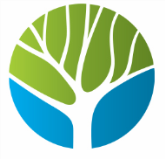           საჯარო სამართლის იურიდიული პირის - ეროვნული სატყეო სააგენტოს 
                  2020 წლის (6 თვე) ბიუჯეტი           საჯარო სამართლის იურიდიული პირის - ეროვნული სატყეო სააგენტოს 
                  2020 წლის (6 თვე) ბიუჯეტი           საჯარო სამართლის იურიდიული პირის - ეროვნული სატყეო სააგენტოს 
                  2020 წლის (6 თვე) ბიუჯეტი           საჯარო სამართლის იურიდიული პირის - ეროვნული სატყეო სააგენტოს 
                  2020 წლის (6 თვე) ბიუჯეტი ათ. ლარიდასახელება2020 წლის (6 თვე) დაზუსტებული 
ბიუჯეტიმათ შორისმათ შორისმათ შორისმათ შორისდასახელება2020 წლის (6 თვე) დაზუსტებული 
ბიუჯეტისახელმწიფო ბიუჯეტის სახსრებიკანონმდებლობით ნებადართული სხვა (საკუთარი) შემოსავლებიკანონმდებლობით ნებადართული სხვა (საკუთარი) შემოსავლებიმიზნობრივი გრანტიშემოსულობები13 396,26 505,26 158,06 158,0733,0შემოსავლები13 396,26 505,26 158,06 158,0733,0საბიუჯეტო სახსრები6 505,26 505,20,00,00,0საკუთარი შემოსავლები6 158,00,06 158,06 158,00,0მიმდინარე გრანტი733,00,00,00,0733,0გადასახდელები14 226,206 505,26 988,06 988,0733,0ხარჯები11 619,44 136,26 968,06 968,0515,2შრომის ანაზღაურება3 255,02 164,01 091,01 091,00,0საქონელი და მომსახურება5 843,01 823,23 504,63 504,6515,2გრანტები700,00,0700,0700,00,0სოციალური უზრუნველყოფა50,050,00,00,00,0სხვა ხარჯები1 771,499,01 672,41 672,40,0არაფინანსური აქტივების ზრდა2 606,82 369,020,020,0217,8ვალდებულებების კლება0,00,00,00,00,0ნაშთის ცვლილება830,00,0830,0830,00,0